Birmingham Mind Registered Charity no: 1003906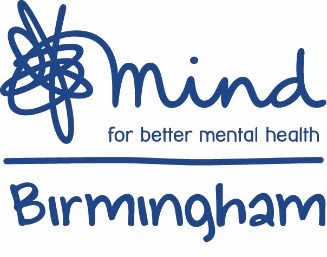    Referral Form for Carers Wellbeing Service Consent to Share: Please Read the Statements Before SigningBy signing this consent to share form you understand and agree to:Receiving further communications (e.g. promotional emails)   YES or NOReceiving communication via (please tick all that apply)EmailMailTelephoneTextNoneInformation held by Birmingham Mind about me, for example my support file can be made available internally and to external agencies for audit purposes. (Information used for external audits is subject to confidentiality protocols between Birmingham Mind and the relevant agency.) Information can be placed on Birmingham Mind's computerised database, subject to the Data Protection Act.I understand that it may be necessary to share information elsewhere without my consent;If my own or other people's health and safety is at risk.If there is a child protection or vulnerable adult issue. To enable Birmingham Mind to provide appropriate support to you it will be necessary to contact and share information with other agencies. I agree to Birmingham Mind sharing appropriate information with the following agencies:SIGNED BY THE SERVICE USER:DATE:SIGNED BY BIRMINGHAM MIND STAFF:DATE:Name:Name:DOB:DOB:DOB:AgeFull address:                                                       Post code:     Full address:                                                       Post code:     Full address:                                                       Post code:     Full address:                                                       Post code:     Full address:                                                       Post code:     Full address:                                                       Post code:     Contact number:Contact number:Contact number:Gender:Gender:Gender:Email:Email:Email:Email:Email:Email:Other languages/communication needs:Other languages/communication needs:Other languages/communication needs:Other languages/communication needs:Other languages/communication needs:Other languages/communication needs:GP Name:Address:Contact Number:GP Name:Address:Contact Number:GP Name:Address:Contact Number:GP Name:Address:Contact Number:GP Name:Address:Contact Number:GP Name:Address:Contact Number:Who is the person/ people that you care for? Civil partner or spouse, Boyfriend or girlfriend, Parent, Child, Friend, Neighbour etc. Please specifyWho is the person/ people that you care for? Civil partner or spouse, Boyfriend or girlfriend, Parent, Child, Friend, Neighbour etc. Please specifyWho is the person/ people that you care for? Civil partner or spouse, Boyfriend or girlfriend, Parent, Child, Friend, Neighbour etc. Please specifyWho is the person/ people that you care for? Civil partner or spouse, Boyfriend or girlfriend, Parent, Child, Friend, Neighbour etc. Please specifyWho is the person/ people that you care for? Civil partner or spouse, Boyfriend or girlfriend, Parent, Child, Friend, Neighbour etc. Please specifyWho is the person/ people that you care for? Civil partner or spouse, Boyfriend or girlfriend, Parent, Child, Friend, Neighbour etc. Please specifyApproximately how many hours care do you provide per week? Approximately how many hours care do you provide per week? Approximately how many hours care do you provide per week? Approximately how many hours care do you provide per week? Approximately how many hours care do you provide per week? Approximately how many hours care do you provide per week? Describe your caring responsibilities in your own words:Describe your caring responsibilities in your own words:Describe your caring responsibilities in your own words:Describe your caring responsibilities in your own words:Describe your caring responsibilities in your own words:Describe your caring responsibilities in your own words:Who should we contact in case of emergency?Name:Relationship to you:Contact number:Who should we contact in case of emergency?Name:Relationship to you:Contact number:Who should we contact in case of emergency?Name:Relationship to you:Contact number:Who should we contact in case of emergency?Name:Relationship to you:Contact number:Who should we contact in case of emergency?Name:Relationship to you:Contact number:Who should we contact in case of emergency?Name:Relationship to you:Contact number:Name (please print)SignatureSignatureSignatureDateDate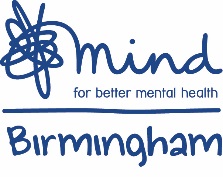 Birmingham Mind Registered Charity no: 1003906Information for Monitoring PurposesStrictly Private and ConfidentialMonitoring is a vital part of our future funding. The information that you provide is confidential and is used anonymously for the Birmingham Mind Carer Wellbeing Service monitoring outcomes only. Personal details will be not be divulged to any 3rd party.   Thank-youBirmingham Mind Registered Charity no: 1003906Information for Monitoring PurposesStrictly Private and ConfidentialMonitoring is a vital part of our future funding. The information that you provide is confidential and is used anonymously for the Birmingham Mind Carer Wellbeing Service monitoring outcomes only. Personal details will be not be divulged to any 3rd party.   Thank-youBirmingham Mind Registered Charity no: 1003906Information for Monitoring PurposesStrictly Private and ConfidentialMonitoring is a vital part of our future funding. The information that you provide is confidential and is used anonymously for the Birmingham Mind Carer Wellbeing Service monitoring outcomes only. Personal details will be not be divulged to any 3rd party.   Thank-youBirmingham Mind Registered Charity no: 1003906Information for Monitoring PurposesStrictly Private and ConfidentialMonitoring is a vital part of our future funding. The information that you provide is confidential and is used anonymously for the Birmingham Mind Carer Wellbeing Service monitoring outcomes only. Personal details will be not be divulged to any 3rd party.   Thank-youBirmingham Mind Registered Charity no: 1003906Information for Monitoring PurposesStrictly Private and ConfidentialMonitoring is a vital part of our future funding. The information that you provide is confidential and is used anonymously for the Birmingham Mind Carer Wellbeing Service monitoring outcomes only. Personal details will be not be divulged to any 3rd party.   Thank-youBirmingham Mind Registered Charity no: 1003906Information for Monitoring PurposesStrictly Private and ConfidentialMonitoring is a vital part of our future funding. The information that you provide is confidential and is used anonymously for the Birmingham Mind Carer Wellbeing Service monitoring outcomes only. Personal details will be not be divulged to any 3rd party.   Thank-youBirmingham Mind Registered Charity no: 1003906Information for Monitoring PurposesStrictly Private and ConfidentialMonitoring is a vital part of our future funding. The information that you provide is confidential and is used anonymously for the Birmingham Mind Carer Wellbeing Service monitoring outcomes only. Personal details will be not be divulged to any 3rd party.   Thank-youBirmingham Mind Registered Charity no: 1003906Information for Monitoring PurposesStrictly Private and ConfidentialMonitoring is a vital part of our future funding. The information that you provide is confidential and is used anonymously for the Birmingham Mind Carer Wellbeing Service monitoring outcomes only. Personal details will be not be divulged to any 3rd party.   Thank-youBirmingham Mind Registered Charity no: 1003906Information for Monitoring PurposesStrictly Private and ConfidentialMonitoring is a vital part of our future funding. The information that you provide is confidential and is used anonymously for the Birmingham Mind Carer Wellbeing Service monitoring outcomes only. Personal details will be not be divulged to any 3rd party.   Thank-youBirmingham Mind Registered Charity no: 1003906Information for Monitoring PurposesStrictly Private and ConfidentialMonitoring is a vital part of our future funding. The information that you provide is confidential and is used anonymously for the Birmingham Mind Carer Wellbeing Service monitoring outcomes only. Personal details will be not be divulged to any 3rd party.   Thank-youBirmingham Mind Registered Charity no: 1003906Information for Monitoring PurposesStrictly Private and ConfidentialMonitoring is a vital part of our future funding. The information that you provide is confidential and is used anonymously for the Birmingham Mind Carer Wellbeing Service monitoring outcomes only. Personal details will be not be divulged to any 3rd party.   Thank-youBirmingham Mind Registered Charity no: 1003906Information for Monitoring PurposesStrictly Private and ConfidentialMonitoring is a vital part of our future funding. The information that you provide is confidential and is used anonymously for the Birmingham Mind Carer Wellbeing Service monitoring outcomes only. Personal details will be not be divulged to any 3rd party.   Thank-youBirmingham Mind Registered Charity no: 1003906Information for Monitoring PurposesStrictly Private and ConfidentialMonitoring is a vital part of our future funding. The information that you provide is confidential and is used anonymously for the Birmingham Mind Carer Wellbeing Service monitoring outcomes only. Personal details will be not be divulged to any 3rd party.   Thank-youBirmingham Mind Registered Charity no: 1003906Information for Monitoring PurposesStrictly Private and ConfidentialMonitoring is a vital part of our future funding. The information that you provide is confidential and is used anonymously for the Birmingham Mind Carer Wellbeing Service monitoring outcomes only. Personal details will be not be divulged to any 3rd party.   Thank-youBirmingham Mind Registered Charity no: 1003906Information for Monitoring PurposesStrictly Private and ConfidentialMonitoring is a vital part of our future funding. The information that you provide is confidential and is used anonymously for the Birmingham Mind Carer Wellbeing Service monitoring outcomes only. Personal details will be not be divulged to any 3rd party.   Thank-youBirmingham Mind Registered Charity no: 1003906Information for Monitoring PurposesStrictly Private and ConfidentialMonitoring is a vital part of our future funding. The information that you provide is confidential and is used anonymously for the Birmingham Mind Carer Wellbeing Service monitoring outcomes only. Personal details will be not be divulged to any 3rd party.   Thank-youBirmingham Mind Registered Charity no: 1003906Information for Monitoring PurposesStrictly Private and ConfidentialMonitoring is a vital part of our future funding. The information that you provide is confidential and is used anonymously for the Birmingham Mind Carer Wellbeing Service monitoring outcomes only. Personal details will be not be divulged to any 3rd party.   Thank-youBirmingham Mind Registered Charity no: 1003906Information for Monitoring PurposesStrictly Private and ConfidentialMonitoring is a vital part of our future funding. The information that you provide is confidential and is used anonymously for the Birmingham Mind Carer Wellbeing Service monitoring outcomes only. Personal details will be not be divulged to any 3rd party.   Thank-youBirmingham Mind Registered Charity no: 1003906Information for Monitoring PurposesStrictly Private and ConfidentialMonitoring is a vital part of our future funding. The information that you provide is confidential and is used anonymously for the Birmingham Mind Carer Wellbeing Service monitoring outcomes only. Personal details will be not be divulged to any 3rd party.   Thank-youBirmingham Mind Registered Charity no: 1003906Information for Monitoring PurposesStrictly Private and ConfidentialMonitoring is a vital part of our future funding. The information that you provide is confidential and is used anonymously for the Birmingham Mind Carer Wellbeing Service monitoring outcomes only. Personal details will be not be divulged to any 3rd party.   Thank-youBirmingham Mind Registered Charity no: 1003906Information for Monitoring PurposesStrictly Private and ConfidentialMonitoring is a vital part of our future funding. The information that you provide is confidential and is used anonymously for the Birmingham Mind Carer Wellbeing Service monitoring outcomes only. Personal details will be not be divulged to any 3rd party.   Thank-youBirmingham Mind Registered Charity no: 1003906Information for Monitoring PurposesStrictly Private and ConfidentialMonitoring is a vital part of our future funding. The information that you provide is confidential and is used anonymously for the Birmingham Mind Carer Wellbeing Service monitoring outcomes only. Personal details will be not be divulged to any 3rd party.   Thank-youBirmingham Mind Registered Charity no: 1003906Information for Monitoring PurposesStrictly Private and ConfidentialMonitoring is a vital part of our future funding. The information that you provide is confidential and is used anonymously for the Birmingham Mind Carer Wellbeing Service monitoring outcomes only. Personal details will be not be divulged to any 3rd party.   Thank-youBirmingham Mind Registered Charity no: 1003906Information for Monitoring PurposesStrictly Private and ConfidentialMonitoring is a vital part of our future funding. The information that you provide is confidential and is used anonymously for the Birmingham Mind Carer Wellbeing Service monitoring outcomes only. Personal details will be not be divulged to any 3rd party.   Thank-youBirmingham Mind Registered Charity no: 1003906Information for Monitoring PurposesStrictly Private and ConfidentialMonitoring is a vital part of our future funding. The information that you provide is confidential and is used anonymously for the Birmingham Mind Carer Wellbeing Service monitoring outcomes only. Personal details will be not be divulged to any 3rd party.   Thank-youGender (please state)Gender (please state)Gender (please state)Gender (please state)Gender (please state)MaleMaleMaleMaleMaleMaleMaleMaleMaleFemaleFemaleFemaleFemaleFemaleFemaleFemaleTransgenderTransgenderTransgenderTransgenderNon BinaryNon BinaryNon BinaryNon BinaryNon BinaryNon BinaryNon BinaryNon BinaryNon BinaryGender FluidGender FluidGender FluidGender FluidGender FluidGender FluidGender FluidOtherOtherOtherOtherHow would you describe your ethnic origin? Please tick the relevant boxHow would you describe your ethnic origin? Please tick the relevant boxHow would you describe your ethnic origin? Please tick the relevant boxHow would you describe your ethnic origin? Please tick the relevant boxHow would you describe your ethnic origin? Please tick the relevant boxHow would you describe your ethnic origin? Please tick the relevant boxHow would you describe your ethnic origin? Please tick the relevant boxHow would you describe your ethnic origin? Please tick the relevant boxHow would you describe your ethnic origin? Please tick the relevant boxHow would you describe your ethnic origin? Please tick the relevant boxHow would you describe your ethnic origin? Please tick the relevant boxHow would you describe your ethnic origin? Please tick the relevant boxHow would you describe your ethnic origin? Please tick the relevant boxHow would you describe your ethnic origin? Please tick the relevant boxHow would you describe your ethnic origin? Please tick the relevant boxHow would you describe your ethnic origin? Please tick the relevant boxHow would you describe your ethnic origin? Please tick the relevant boxHow would you describe your ethnic origin? Please tick the relevant boxHow would you describe your ethnic origin? Please tick the relevant boxHow would you describe your ethnic origin? Please tick the relevant boxHow would you describe your ethnic origin? Please tick the relevant boxHow would you describe your ethnic origin? Please tick the relevant boxHow would you describe your ethnic origin? Please tick the relevant boxHow would you describe your ethnic origin? Please tick the relevant boxHow would you describe your ethnic origin? Please tick the relevant boxAfricanAfricanAfricanAfricanAfricanAfricanAfricanAfricanAfricanAfricanAsian or Asian British - BangladeshiAsian or Asian British - BangladeshiAsian or Asian British - BangladeshiAsian or Asian British - BangladeshiAsian or Asian British - BangladeshiAsian or Asian British - BangladeshiAsian or Asian British - BangladeshiAsian or Asian British - BangladeshiAsian or Asian British - BangladeshiAsian or Asian British - BangladeshiAsian or Asian British - BangladeshiAsian or Asian British - BangladeshiAsian or Asian British - BangladeshiAsian or Asian British - IndianAsian or Asian British - IndianAsian or Asian British - IndianAsian or Asian British - IndianAsian or Asian British - IndianAsian or Asian British - IndianAsian or Asian British - IndianAsian or Asian British - IndianAsian or Asian British - IndianAsian or Asian British - IndianAsian or Asian British - PakistaniAsian or Asian British - PakistaniAsian or Asian British - PakistaniAsian or Asian British - PakistaniAsian or Asian British - PakistaniAsian or Asian British - PakistaniAsian or Asian British - PakistaniAsian or Asian British - PakistaniAsian or Asian British - PakistaniAsian or Asian British - PakistaniAsian or Asian British - PakistaniAsian or Asian British - PakistaniAsian or Asian British - PakistaniAsian or Asian British - OtherAsian or Asian British - OtherAsian or Asian British - OtherAsian or Asian British - OtherAsian or Asian British - OtherAsian or Asian British - OtherAsian or Asian British - OtherAsian or Asian British - OtherAsian or Asian British - OtherAsian or Asian British - OtherBlack or Black British - AfricanBlack or Black British - AfricanBlack or Black British - AfricanBlack or Black British - AfricanBlack or Black British - AfricanBlack or Black British - AfricanBlack or Black British - AfricanBlack or Black British - AfricanBlack or Black British - AfricanBlack or Black British - AfricanBlack or Black British - AfricanBlack or Black British - AfricanBlack or Black British - AfricanBlack or Black British - CaribbeanBlack or Black British - CaribbeanBlack or Black British - CaribbeanBlack or Black British - CaribbeanBlack or Black British - CaribbeanBlack or Black British - CaribbeanBlack or Black British - CaribbeanBlack or Black British - CaribbeanBlack or Black British - CaribbeanBlack or Black British - CaribbeanBlack or Black British - OtherBlack or Black British - OtherBlack or Black British - OtherBlack or Black British - OtherBlack or Black British - OtherBlack or Black British - OtherBlack or Black British - OtherBlack or Black British - OtherBlack or Black British - OtherBlack or Black British - OtherBlack or Black British - OtherBlack or Black British - OtherBlack or Black British - OtherChineseChineseChineseChineseChineseChineseChineseChineseChineseChineseEastern EuropeanEastern EuropeanEastern EuropeanEastern EuropeanEastern EuropeanEastern EuropeanEastern EuropeanEastern EuropeanEastern EuropeanEastern EuropeanEastern EuropeanEastern EuropeanEastern EuropeanMixed - White and AsianMixed - White and AsianMixed - White and AsianMixed - White and AsianMixed - White and AsianMixed - White and AsianMixed - White and AsianMixed - White and AsianMixed - White and AsianMixed - White and AsianMixed - White and Black AfricanMixed - White and Black AfricanMixed - White and Black AfricanMixed - White and Black AfricanMixed - White and Black AfricanMixed - White and Black AfricanMixed - White and Black AfricanMixed - White and Black AfricanMixed - White and Black AfricanMixed - White and Black AfricanMixed - White and Black AfricanMixed - White and Black AfricanMixed - White and Black AfricanMixed - White and Black CaribbeanMixed - White and Black CaribbeanMixed - White and Black CaribbeanMixed - White and Black CaribbeanMixed - White and Black CaribbeanMixed - White and Black CaribbeanMixed - White and Black CaribbeanMixed - White and Black CaribbeanMixed - White and Black CaribbeanMixed - White and Black CaribbeanWhite - BritishWhite - BritishWhite - BritishWhite - BritishWhite - BritishWhite - BritishWhite - BritishWhite - BritishWhite - BritishWhite - BritishWhite - BritishWhite - BritishWhite - BritishWhite - IrishWhite - IrishWhite - IrishWhite - IrishWhite - IrishWhite - IrishWhite - IrishWhite - IrishWhite - IrishWhite - IrishWhite - OtherWhite - OtherWhite - OtherWhite - OtherWhite - OtherWhite - OtherWhite - OtherWhite - OtherWhite - OtherWhite - OtherWhite - OtherWhite - OtherWhite - OtherOther – please specifyOther – please specifyOther – please specifyOther – please specifyOther – please specifyOther – please specifyOther – please specifyOther – please specifyOther – please specifyOther – please specifyNationality:Nationality:Nationality:Nationality:Nationality:Nationality:Nationality:Nationality:Nationality:Nationality:Nationality:Nationality:Nationality:Nationality:Nationality:Nationality:Nationality:Nationality:Nationality:Nationality:Nationality:Nationality:Nationality:Nationality:Nationality:How would you describe your religion or belief?How would you describe your religion or belief?How would you describe your religion or belief?How would you describe your religion or belief?How would you describe your religion or belief?How would you describe your religion or belief?How would you describe your religion or belief?How would you describe your religion or belief?How would you describe your religion or belief?How would you describe your religion or belief?How would you describe your religion or belief?How would you describe your religion or belief?How would you describe your religion or belief?How would you describe your religion or belief?How would you describe your religion or belief?How would you describe your religion or belief?How would you describe your religion or belief?How would you describe your religion or belief?How would you describe your religion or belief?How would you describe your religion or belief?How would you describe your religion or belief?How would you describe your religion or belief?How would you describe your religion or belief?How would you describe your religion or belief?How would you describe your religion or belief?ChristianJewishJewishBuddhistBuddhistBuddhistMuslimMuslimSikhSikhSikhSikhHinduHinduHinduOther Religion or BeliefOther Religion or BeliefOther Religion or BeliefOther Religion or BeliefNo ReligionNo ReligionNo ReligionNo ReligionRather Not SayRather Not SayYour marital status:Your marital status:Your marital status:Your marital status:Your marital status:Your marital status:Your marital status:Your marital status:Your marital status:Your marital status:Your marital status:Your marital status:Your marital status:Your marital status:Your marital status:Your marital status:Your marital status:Your marital status:Your marital status:Your marital status:Your marital status:Your marital status:Your marital status:Your marital status:Your marital status:SingleSingleMarriedMarriedMarriedMarriedMarriedSeparatedSeparatedSeparatedSeparatedSeparatedSeparatedSeparatedDivorcedDivorcedDivorcedWidowedWidowedWidowedWidowedWidowedCivil PartnershipCivil PartnershipCivil PartnershipSame Sex MarriageSame Sex MarriageSame Sex MarriageSame Sex MarriageSame Sex MarriageSame Sex MarriageSame Sex MarriageLiving with PartnerLiving with PartnerLiving with PartnerLiving with PartnerLiving with PartnerLiving with PartnerLiving with PartnerLiving with PartnerLiving with PartnerLiving with PartnerPrefer not to sayPrefer not to sayPrefer not to sayPrefer not to sayPrefer not to sayPrefer not to sayPrefer not to sayPrefer not to sayHow would you describe your sexuality? How would you describe your sexuality? How would you describe your sexuality? How would you describe your sexuality? How would you describe your sexuality? How would you describe your sexuality? How would you describe your sexuality? How would you describe your sexuality? How would you describe your sexuality? How would you describe your sexuality? How would you describe your sexuality? How would you describe your sexuality? How would you describe your sexuality? How would you describe your sexuality? How would you describe your sexuality? How would you describe your sexuality? How would you describe your sexuality? How would you describe your sexuality? How would you describe your sexuality? How would you describe your sexuality? How would you describe your sexuality? How would you describe your sexuality? How would you describe your sexuality? How would you describe your sexuality? How would you describe your sexuality? HeterosexualHeterosexualGayGayGayGayGayLesbianLesbianLesbianLesbianLesbianLesbianLesbianTranssexualTranssexualTranssexualBi SexualBi SexualBi SexualBi SexualBi SexualPrefer Not to SayPrefer Not to SayPrefer Not to SayYour employment status: Your employment status: Your employment status: Your employment status: Your employment status: Your employment status: Your employment status: Your employment status: Your employment status: Your employment status: Your employment status: Your employment status: Your employment status: Your employment status: Your employment status: Your employment status: Your employment status: Your employment status: Your employment status: Your employment status: Your employment status: Your employment status: Your employment status: Your employment status: Your employment status: Carer Carer Full time work      Full time work      Full time work      Full time work      Full time work      Part time workPart time workPart time workPart time workPart time workPart time workPart time workSelf employedSelf employedIn educationIn educationIn educationIn educationIn educationIn educationVolunteerVolunteerVolunteer  Not in training,education or employment                        Not in training,education or employment                        Not in training,education or employment                        Not in training,education or employment                        Not in training,education or employment                        Not in training,education or employment                        Not in training,education or employment                        Not in training,education or employment                        Not in training,education or employment                        Not in training,education or employment                        Not in training,education or employment                        Not in training,education or employment                        Not in training,education or employment                        Not in training,education or employment                      Refugee status:Refugee status:Refugee status:Refugee status:YesYesYesYesYesYesYesYesYesNoNoNoNoNoNoNoUnknownUnknownUnknownUnknownUnknownWhat form of transport do you regularly use?What form of transport do you regularly use?What form of transport do you regularly use?What form of transport do you regularly use?What form of transport do you regularly use?What form of transport do you regularly use?What form of transport do you regularly use?What form of transport do you regularly use?What form of transport do you regularly use?What form of transport do you regularly use?What form of transport do you regularly use?What form of transport do you regularly use?What form of transport do you regularly use?What form of transport do you regularly use?What form of transport do you regularly use?What form of transport do you regularly use?What form of transport do you regularly use?What form of transport do you regularly use?What form of transport do you regularly use?What form of transport do you regularly use?What form of transport do you regularly use?What form of transport do you regularly use?What form of transport do you regularly use?What form of transport do you regularly use?What form of transport do you regularly use?CarCarTrainTrainTrainTrainTrainOn FootOn FootOn FootOn FootOn FootOn FootOn FootTaxisTaxisTaxisBikeBikeBikeBikeBikeBusBusBusOther (please state)Other (please state)Other (please state)Other (please state)Other (please state)Other (please state)Other (please state)Other (please state)Other (please state)Other (please state)Other (please state)Other (please state)Other (please state)Other (please state)Other (please state)Other (please state)Other (please state)Other (please state)Other (please state)Other (please state)Other (please state)Other (please state)Other (please state)Other (please state)Other (please state)Do you smokeDo you smokeDo you smokeDo you smokeDo you smokeDo you smokeDo you smokeDo you smokeDo you smokeYESYESYESYESYESYESYESYESYESNONONONONONONOWhat are your main language(s):What are your main language(s):What are your main language(s):What are your main language(s):What are your main language(s):What are your main language(s):What are your main language(s):What are your main language(s):What are your main language(s):What are your main language(s):What are your main language(s):What are your main language(s):What are your main language(s):What are your main language(s):What are your main language(s):What are your main language(s):What are your main language(s):What are your main language(s):What are your main language(s):What are your main language(s):What are your main language(s):What are your main language(s):What are your main language(s):What are your main language(s):What are your main language(s):Do you consider yourself to be disabled?If yes please specify  e.g. Learning Disabilities, Mental Health, Physical Disability, Sensory ImpairmentDo you consider yourself to be disabled?If yes please specify  e.g. Learning Disabilities, Mental Health, Physical Disability, Sensory ImpairmentDo you consider yourself to be disabled?If yes please specify  e.g. Learning Disabilities, Mental Health, Physical Disability, Sensory ImpairmentDo you consider yourself to be disabled?If yes please specify  e.g. Learning Disabilities, Mental Health, Physical Disability, Sensory ImpairmentDo you consider yourself to be disabled?If yes please specify  e.g. Learning Disabilities, Mental Health, Physical Disability, Sensory ImpairmentDo you consider yourself to be disabled?If yes please specify  e.g. Learning Disabilities, Mental Health, Physical Disability, Sensory ImpairmentDo you consider yourself to be disabled?If yes please specify  e.g. Learning Disabilities, Mental Health, Physical Disability, Sensory ImpairmentDo you consider yourself to be disabled?If yes please specify  e.g. Learning Disabilities, Mental Health, Physical Disability, Sensory ImpairmentDo you consider yourself to be disabled?If yes please specify  e.g. Learning Disabilities, Mental Health, Physical Disability, Sensory ImpairmentDo you consider yourself to be disabled?If yes please specify  e.g. Learning Disabilities, Mental Health, Physical Disability, Sensory ImpairmentDo you consider yourself to be disabled?If yes please specify  e.g. Learning Disabilities, Mental Health, Physical Disability, Sensory ImpairmentDo you consider yourself to be disabled?If yes please specify  e.g. Learning Disabilities, Mental Health, Physical Disability, Sensory ImpairmentDo you consider yourself to be disabled?If yes please specify  e.g. Learning Disabilities, Mental Health, Physical Disability, Sensory ImpairmentDo you consider yourself to be disabled?If yes please specify  e.g. Learning Disabilities, Mental Health, Physical Disability, Sensory ImpairmentDo you consider yourself to be disabled?If yes please specify  e.g. Learning Disabilities, Mental Health, Physical Disability, Sensory ImpairmentDo you consider yourself to be disabled?If yes please specify  e.g. Learning Disabilities, Mental Health, Physical Disability, Sensory ImpairmentDo you consider yourself to be disabled?If yes please specify  e.g. Learning Disabilities, Mental Health, Physical Disability, Sensory ImpairmentDo you consider yourself to be disabled?If yes please specify  e.g. Learning Disabilities, Mental Health, Physical Disability, Sensory ImpairmentDo you consider yourself to be disabled?If yes please specify  e.g. Learning Disabilities, Mental Health, Physical Disability, Sensory ImpairmentDo you consider yourself to be disabled?If yes please specify  e.g. Learning Disabilities, Mental Health, Physical Disability, Sensory ImpairmentDo you consider yourself to be disabled?If yes please specify  e.g. Learning Disabilities, Mental Health, Physical Disability, Sensory ImpairmentDo you consider yourself to be disabled?If yes please specify  e.g. Learning Disabilities, Mental Health, Physical Disability, Sensory ImpairmentDo you consider yourself to be disabled?If yes please specify  e.g. Learning Disabilities, Mental Health, Physical Disability, Sensory ImpairmentDo you consider yourself to be disabled?If yes please specify  e.g. Learning Disabilities, Mental Health, Physical Disability, Sensory ImpairmentDo you consider yourself to be disabled?If yes please specify  e.g. Learning Disabilities, Mental Health, Physical Disability, Sensory Impairment